ФОНДОЦЕНОЧНЫХ СРЕДСТВУЧЕБНОЙ ДИСЦИПЛИНЫОУДв.п.2.3 Экономикадля специальности38.02.04 Коммерция (по отраслям)базовой подготовки (наименование дисциплины)Фонд оценочных средств рассмотрен на заседании кафедры __________________________Протокол от «___» ___________ № _____Разработан на основе Федерального государственного образовательного стандарта среднего профессионального образования (далее – ФГОС СПО) по специальности ____________________________________________, утвержденного Приказом Минобрнауки России от _______________ № _______ Заведующий кафедрой: _________________                                                   (инициалы, фамилия)Разработчики: 	____________Доцент_______________________                             О.В.  Чабанюк___________             (занимаемая должность)                                                                         (инициалы, фамилия)___________________________________                             ________________________             (занимаемая должность)                                                                            (инициалы, фамилия)Внутренние эксперты: ______________________            ______________________         ______________________            (место работы)                                   (занимаемая должность)                         (инициалы, фамилия)Внешние эксперты: ______________________            ______________________         ______________________         (место работы)                                      (занимаемая должность)                        (инициалы, фамилия)1.Перечень компетенцийOK 1. Понимать сущность и социальную значимость своей будущей профессии, проявлять к ней устойчивый интерес.ОК 2. Организовывать собственную деятельность, выбирать типовые методы и способы выполнения профессиональных задач, оценивать их эффективность и качество.ОК 3. Принимать решения в стандартных и нестандартных ситуациях и нести за них ответственность.ОК 4. Осуществлять поиск и использование информации, необходимой для эффективного выполнения профессиональных задач, профессионального и личностного развития.ОК 7. Самостоятельно определять задачи профессионального и личностного развития, заниматься самообразованием, осознанно планировать повышение квалификации.ОК 12. Соблюдать действующее законодательство и обязательные требования нормативных документов, а также требования стандартов, технических условий.ПК 2.3. Применять в практических ситуациях экономические методы, рассчитывать микроэкономические показатели, анализировать их, а также рынки ресурсов.ПК 2.4. Определять основные экономические показатели работы организации, цены, заработную плату.2. ПАСПОРТФОНДА ОЦЕНОЧНЫХ СРЕДСТВ по дисциплине ОУДв.п.2.3 Экономика                               (наименование дисциплины)Контроль и оценка результатов освоения учебной дисциплины осуществляется преподавателем в процессе проведения практических и семинарских занятий, тестирования, экзаменов, а также выполнения обучающимися индивидуальных заданий.Основу фонда оценочных средств составляет содержание, согласованное с требованиями федерального компонента государственного стандарта среднего общего образования базового уровня.Содержание программы «Экономика» направлено на достижение следующих целей:освоение основных знаний об экономической жизни общества, в котором осуществляется экономическая деятельность индивидов, семей, отдельных предприятий и государства; развитие экономического мышления, умение принимать рациональные решения при ограниченности природных ресурсов, оценивать возможные последствия для себя, окружения и общества в целом; воспитание ответственности за экономические решения, уважение к труду и предпринимательской деятельности; овладение умением находить актуальную экономическую информацию в источниках, включая Интернет; анализ, преобразование и использование экономической информации, решение практических задач в учебной деятельности и реальной жизни, в том числе в семье; овладение умением разрабатывать и реализовывать проекты экономической и междисциплинарной направленности на основе базовых экономических знаний; формирование готовности использовать приобретенные знания о функционировании рынка труда, сферы малого предпринимательства и индивидуальной трудовой деятельности для ориентации в выборе профессии и дальнейшего образования; понимание особенностей современной мировой экономики, место и роли России, умение ориентироваться в текущих экономических событиях. РЕЗУЛЬТАТЫ ОСВОЕНИЯ УЧЕБНОЙ ДИСЦИПЛИНЫОсвоение содержания учебной дисциплины «Экономика» обеспечивает достижение студентами следующих результатов: • личностных: − развитие личностных, в том числе духовных и физических, качеств, обеспечивающих защищенность обучаемого для определения жизненно важных интересов личности в условиях кризисного развития экономики, сокращения природных ресурсов; − формирование системы знаний об экономической жизни общества, определение своих места и роли в экономическом пространстве; − воспитание ответственного отношения к сохранению окружающей природной среды, личному здоровью как к индивидуальной и общественной ценности; • метапредметных: − овладение умениями формулировать представления об экономической науке как системе теоретических и прикладных наук, изучение особенности применения экономического анализа для других социальных наук, понимание сущности основных направлений современной экономической мысли; − овладение обучающимися навыками самостоятельно определять свою жизненную позицию по реализации поставленных целей, используя правовые знания, подбирать соответствующие правовые документы и на их основе проводить экономический анализ в конкретной жизненной ситуации с целью разрешения имеющихся проблем; − формирование умения воспринимать и перерабатывать информацию, полученную в процессе изучения общественных наук, вырабатывать в себе качества гражданина Российской Федерации, воспитанного на ценностях, закрепленных в Конституции Российской Федерации; − генерирование знаний о многообразии взглядов различных ученых по вопросам как экономического развития Российской Федерации, так и мирового сообщества; умение применять исторический, социологический, юридический подходы для всестороннего анализа общественных явлений; • предметных: − сформированность системы знаний об экономической сфере в жизни общества как пространстве, в котором осуществляется экономическая деятельность индивидов, семей, отдельных предприятий и государства; − понимание сущности экономических институтов, их роли в социально- экономическом развитии общества; понимание значения этических норм и нравственных ценностей в экономической деятельности отдельных людей и общества, сформированность уважительного отношения к чужой собственности; − сформированность экономического мышления: умения принимать рациональные решения в условиях относительной ограниченности доступных ресурсов, оценивать и принимать ответственность за их возможные последствия для себя, своего окружения и общества в целом; − владение навыками поиска актуальной экономической информации в различных источниках, включая Интернет; умение различать факты, аргументы и оценочные суждения; анализировать, преобразовывать и использовать экономическую информацию для решения практических задач в учебной деятельности и реальной жизни; − сформированность навыков проектной деятельности: умение разрабатывать и реализовывать проекты экономической и междисциплинарной направленности на основе базовых экономических знаний и ценностных ориентиров; − умение применять полученные знания и сформированные навыки для эффективного исполнения основных социально-экономических ролей (потребителя, производителя, покупателя, продавца, заемщика, акционера, наемного работника, работодателя, налогоплательщика); − способность к личностному самоопределению и самореализации в экономической деятельности, в том числе в области предпринимательства; знание особенностей современного рынка труда, владение этикой трудовых отношений; − понимание места и роли России в современной мировой экономике; умение ориентироваться в текущих экономических событиях, происходящих в России и мире.ОБЩАЯ ХАРАКТЕРИСТИКА УЧЕБНОЙ ДИСЦИПЛИНЫ «ЭКОНОМИКА»В современных условиях глобализации развития мировой экономики, усложнения, интенсификации и увеличения напряженности профессиональной деятельности специалистов существенно возрастает общественно-производственное значение экономических знаний для каждого человека. Возникает необходимость формирования представлений об экономической науке как системе теоретических и прикладных наук, владения базовыми экономическими знаниями, опыта исследовательской деятельности. Экономика изучает жизнь общества и государства с позиции экономической теории, выделяет различные уровни экономики, которые характеризуют деятельность индивидов, семей, предприятий в области микроэкономики, макроэкономические процессы на государственном и международном уровне. Содержание учебной дисциплины «Экономика» является начальной ступенью в освоении норм и правил деятельности экономических институтов: муниципальных округов, субъектов Федерации, в целом Российской Федерации и экономических отношений международного уровня. Изучение экономики в профессиональных образовательных организациях, реализующих образовательную программу среднего общего образования в пределах освоения ОПОП СПО на базе основного общего образования, имеет свои особенности в зависимости от профиля профессионального образования. Это выражается в содержании обучения, количестве часов, выделяемых на изучение отдельных тем программы, глубине их освоения студентами, объеме и характере практических занятий, видах внеаудиторной самостоятельной работы студентов. При освоении профессий СПО и специальностей СПО социально-экономического профиля профессионального образования экономика изучается на базовом уровне ФГОС среднего общего образования, но более углубленно как профильная учебная дисциплина, учитывающая специфику осваиваемых профессий или специальностей. При освоении профессий СПО и специальностей СПО технического и естественно- научного профилей профессионального образования, специальностей СПО гуманитарного профиля профессионального образования экономика изучается по программе интегрированной учебной дисциплины «Обществознание», включая экономику и право, обязательной предметной области «Общественные науки» ФГОС среднего общего образования. Особое внимание при изучении учебной дисциплины уделяется: • формированию у обучающихся современного экономического мышления, потребности в экономических знаниях; • овладению умением подходить к событиям общественной и политической жизни с экономической точки зрения, используя различные источники информации; • воспитанию уважения к труду и предпринимательской деятельности; • формированию готовности использовать приобретенные знания в последующей трудовой деятельности. В профессиональных образовательных организациях, реализующих образовательную программу среднего общего образования в пределах освоения ОПОП СПО на базе основного общего образования, учебная дисциплина «Экономика» изучается на 1-м курсе и завершается подведением итогов в форме экзамена во 2-м семестре.ТЕМЫ ДОКЛАДОВ, СООБЩЕНИЙ, ПРЕЗЕНТАЦИЙ И ВЫСТУПЛЕНИЙ  Примерные темы рефератовЛауреаты Нобелевской премии по экономике и их вклад в развитие экономической мысли.Организация предпринимательской деятельности. Проблемы ее реализации на современном этапе развития.Роль малого бизнеса в развитии экономики РФ (региона, муниципального образования).Фискальная (налоговая) политика и ее роль в стабилизации экономики.Бюджетный дефицит и концепции его регулирования.Уровень жизни: понятие и факторы, его определяющие.Экономические кризисы в истории России.Центральный банк и его роль.Особенности миграционных процессов во 2-й половине ХХ в. Проблемы вступления России в ВТО.Россия на рынке технологий.Финансовый кризис 1998 года в России.Проблемы европейской интеграции: углубление и расширение ЕС.Электронные рынки как феномен мировой экономики.Офшорный бизнес и его роль в экономике России.Внешний долг России и проблемы его урегулирования.Мировой опыт свободных экономических зон.Возникновение и эволюция денег на Руси.Международные валютно-финансовые организации.Теории глобализации (Т. Левитт, Дж. Стиглиц, Ж.-П. ллегре, П. Даниелс).Тема1. Экономика и экономическая наукаКоллоквиум 1  по темам 1.1, 1.2.Доклады, сообщения:  1. Теории потребностей  и их основные положения.2. Ограниченность ресурсов – одна из основных проблем экономики. 3. Взаимосвязь  факторов производства и потребностей общества и производственных структур.Вопросы для обсуждения: 1.  Роль потребностей в формировании экономических взаимоотношений.2.Экономические ресурсы, их влияние на экономическую составляющую индивидуальной и общественной жизни. 3.Факторы производства, их краткая характеристика.4. Направления  повышения эффективности использования ресурсов: труд, земля, капитал, предпринимательство и факторов производства.4. Земельная  рента: сущность и значение для экономических отношений.Коллоквиум 2 по темам 1.3, 1.4.Доклады, сообщения:1.Альтернативная стоимость и проблемы выбора.2. Экономические системы – результат социально-экономических отношений в обществе.Вопросы для обсуждения: Кривая производственных возможностей:  сущность, использование в экономическом планировании.Критерий Парето: сущность, примеры применения.Краткая характеристика экономических систем (сущность достоинства, недостатки):традиционной;административно-плановой;рыночной;смешанной.Коллоквиум 3  по темам 1.5, 1.6.Доклады, сообщения:Экономическая свобода: сущность, различные подходы и толкование.Собственность как экономическая категория.Конкуренция: сущность, виды конкуренции, их особенность. Значение конкуренции для экономической и общественной жизни.Вопросы для обсуждения: Значение экономической свободы в системе разделения труда и удовлетворения потребностей.2. Система отношений собственности и характеристика: класса общей нераздельной собственности;класса частного присвоения;класса совместно-долевой собственности.3.Конкуренция: сущность, виды конкуренции, их особенность. Значение конкуренции для экономической и общественной жизни.Тема 2. Семейный бюджетКоллоквиум по темам 2.1, 2.2.Доклады, сообщения:Семейный бюджет: сущность, значение для экономики, способы укрепления. Основные показатели социального состояния и уровня жизни в России в 2014-16 г.г. Вопросы для обсуждения: Семейный бюджет: источники формирования, принципы расходования, способы ведения. Уровень жизни. Показатели, данные статистики в стране и в регионе. Тенденции и прогнозы на 2021 г.Основные показатели социального состояния, их суть, и пути совершенствования.Виды сбережений населения, их характеристика и тенденции.Сущность страхования. Виды страхования, их содержание.Тема  4. Рыночная экономикаКоллоквиум 1  по теме 4.1      Доклады, сообщения:Сущность и функции рынка.Взаимодействие экономических субъектов на рынке.         Вопросы для обсуждения и собеседования:Типы рыночных структур, их характеристика.Достоинства и недостатки рынка.Условия рыночного равновесия.Способы определения равновесных показателей.Коллоквиум 2  по темам 4.2-4.4Доклады, сообщения:Предприятие – основное звено экономики.Организационные формы предприятий.Издержки, выручка, прибыль – важные категории в экономике организации.Вопросы для обсуждения и собеседования:Особенности организационного устройства предприятий различных отраслей и сфер деятельности (применительно к  специальности обучающихся).Направления и методы повышения производительности труда в организации (применительно к специальности обучающихся).Пути снижения производственных затрат и повышения прибыли (в сфере будущей  деятельности обучающихся).Тема 5. Труд и заработная плата Доклады, сообщения:Труд как фактор производстваЗаработная плата как стимулирующий фактор.Безработица и занятость: сущность, роль и значение для экономики страны.Вопросы для обсуждения и собеседования:Основные формы оплаты труда в предприятиях РФ.Особенности условий труда и его оплаты в различных организациях (применительно к специальности обучающихся).Политика государства в области занятости.Тема 6. Деньги и банкиДоклады, сообщения:Деньги и их роль в современной экономике.Банковская система и финансовые институты государства.Инфляция и ее социальные последствия.Вопросы для обсуждения и собеседования:Виды денег в современной системе денежного обращения.Закон денежного обращения и его толкование.Банк: определение и функции банка.Кредит: сущность, функции и виды кредита.Политика учетной ставки: сущность и применение для регулирования в экономике.Виды инфляции, их краткая характеристика и последствия.Тема 7. Государство и экономикаДоклады, сообщения:Роль государственного регулирования в экономикеОбщественные блага: сущность и значение в рыночной системе.Налоговая система РФ – состояние и сложные вопросы.Проблемы роста ВВП в России.Основные направления современной денежно-кредитной политики в РФ.Вопросы для обсуждения и собеседования:Функции государства в рыночной экономике, их краткая характеристика. Главные сферы государственного регулирования экономической и общественной жизни: успехи и нерешенные вопросы.«Чистые» и «смешанные общественные блага», их краткая характеристика, особенности производства.Функции и виды налогов, их характеристика. Принципы налогообложения. Ставки основных налогов в текущем году.Кривая Лаффера: график и  комментарии.Государственный бюджет: сущность, основные составляющие, сложности при формировании и реализации.Источники формирования государственного долга и направления его снижения. ВВП: сущность, состояние  в текущем году, перспективы роста.Экономический цикл: основные фазы и их характеристика.Основные инструменты денежно-кредитной политики государства (название, краткая характеристика, способы применения).Тема 8. Международная экономикаДоклады, сообщения:Главные современные проблемы мировой экономики.Роль экономики России в международной экономике.Государственная политика России в мировой  торговле и в области международных отношений.Вопросы для обсуждения и собеседования:Международные экономические организации: название, основные функции, степень участия  в них РФ.Основные методы регулирования международной  экономической деятельности.Мировые деньги, современная международная валютная система, конвертируемость денег. Виртуальные деньги и перспективы их использования.Критерии оценки:- оценка «отлично» выставляется студенту, если он полно, правильно излагает содержание вопроса, хорошо знает терминологию, полно отвечает на дополнительные вопросы.
- оценка «хорошо» - хорошо знает основной материал, но отвечает сбивчиво, допускает неточности в экономической терминологии и в ответе на дополнительные вопросы.- оценка «удовлетворительно» - имеет только основы экономических знаний, затрудняется отвечать на дополнительные и уточняющие вопросы.
- оценка «неудовлетворительно» - имеет неполные знания основного материала, допускает грубые ошибки при ответе, не  отвечает на дополнительные вопросы.ЗАДАНИЯ ПО ТЕМАМ ПРАКТИЧЕСКИХ ЗАНЯТИЙПрактические  занятия   по разделу 1      Экономика и экономическая наука    Задание 1. Дайте определения понятийЭкономикаЭкономические потребностиЭкономические законыЭкономические благаПроблема выбора в экономикеФакторы производстваПроизводственная функцияЭффективность производстваПарето-эффективностьЗадание 2. Отметьте Ваш вариант утверждения (верно/неверно).  Обоснуйте в ходе устного ответа в составе учебной группы.Задание 3. Выбор специализации работниковУсловие: Маша может сшить за месяц 2 платья, или связать 4 кофточки. Таня за это же время сошьет соответственно 4 платья или 16 кофточек. Какую специализацию должна выбрать каждая девушка? Возможное решение: Альтернативная стоимость пошива одного платья для Маши означает отказ от изготовления 2 кофточек (4:2), а у Тани альтернативная стоимость пошива платья составляет 4 кофточки (16:4). Значит, Маша должна шить платья, а Таня вязать кофточки.Задание 4. Определение производственных возможностей1. Альтернативные варианты производства продукта x и y показаны в   таблице1) Постройте кривую производственных возможностей. 2) Определите вмененные издержки третьей единицы продукции х. 3) Чему равны совокупные вмененные издержки трех единиц продукции х?Задание 5. Служащий, имеющий зарплату 15 долл. в час, решает сделать косметический ремонт в квартире. Он может пригласить бригаду рабочих или взять неоплачиваемый отгул и поработать сам. Бригада решает справиться за 30 часов (оплата – 450 долл.). Сам служащий надеется все закончить за 40 часов. Стоит ли нанимать бригаду?Задание 6.        Адвокат Иванова зарабатывает за час 10 д.е. Ее мама пенсионерка. В магазине за помидорами по цене 8 д.е. за килограмм нужно стоять час, а за помидорами по 12 д.е. за килограмм очереди нет. При каком объеме покупок рационально приобретение более дешевых помидоров для адвоката Ивановой? Для ее матери?Практические занятия по разделу 2 Семейный бюджетЗадание 1 (по теме Семейный бюджет)        Составьте вариант бюджета Вашей семьи на два месяца по следующей форме.  Назовите возможные направления   изменения бюджетных показателей в большую или меньшую сторону.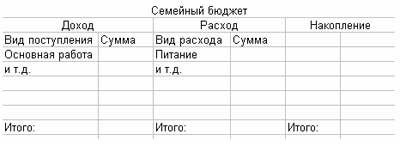 Задача №2 (по теме Рациональный потребитель, полезность)Допустим, что общая полезность от потребления отдельно слив и винограда у Павла изменяется следующим образом:           Наличие слив не снижает полезности винограда и наоборот. Сколько слив и винограда купит за неделю Павел, если цена слив – 4 р. за кг, цена винограда – 12 р. за кг, а сумма, предназначенная для приобретения фруктов, - 12 р.в неделю?Решение: Чтобы установить оптимальный объем потребления слив и винограда, необходимо определить предельные полезности потребления этих фруктов:Оптимальный объем приобретения товаров достигается тогда, когда отношение предельных полезностей равно отношению цен товаров. Среди перечисленных вариантов таким свойством обладает комбинация 1,5 кг слив и 0,5 кг винограда. Предельная полезность слив, разделенная на предельную полезность винограда равна отношению их цен:            5/15=4/12. Проверив соответствие этой комбинации бюджетному ограничению: 1,5х4+0,5х12=12р.       Бюджет полностью расходуется на сливы и виноград.Практические занятия по разделу 3 Рыночная экономикаЗадание 1 (по теме  Спрос,  предложение, цена, выручка)Допустим, функция спроса на некоторый товар равна Qd=100-P, а функция предложения составляет Qs=2xP-50, где Р- цена в рублях за штуку, а величина спроса Qd и предложения Qs – в тысячах штук.А) Найти равновесную цену, равновесное количество и выручку. Б) Правительство решило снизить цену до 45 р., стремясь стимулировать потребление. К чему это приведет? Определите величины спроса и предложения. Имеется ли избыток предложения или избыточный спрос? Найдите объем продаж и выручку.В) Покажите  графический вариант решения.Решение: А) Равновесие достигается при равенстве величин спроса и предложения: Qs=Qd В данном случае 100-P=2xP-50, откуда получаем P0=50p.,Q0=50 тыс. штук. Выручка равна 2500 тыс. р.Б) При цене 45 р. величина спроса превысит величину предложения: Qd=100-P=55, Qs=2xP-50=40 тыс. штук. Следовательно, Qd-Qs=15 тыс. штук - это избыточный спрос, а объем продаж равен min (Qs,Qd)=40 тыс. штук. Выручка составит P0xQ0=40x45=1800 тыс. р. 
Ответы: А) равновесная цена =50 р., равновесное количество = 50 тыс. штук, выручка 2,5 млн. р.Б) равновесная цена = 45 р., равновесное количество = 40 тыс. штук, избыточный спрос равен 15 тыс. штук, а выручка сократится до 1,8 млн. р. Задание 2 (по теме Спрос, предложение, прибыль)В таблице приведены шкалы спроса и предложения некоторого продовольственного товара. Заполнить графы «Избыточный спрос», «Избыточное предложение», «Объем продаж», «Выручка» и отметить строчку, соответствующую положению равновесия на рынке. Заполнить графу «Прибыль» и найти наиболее выгодную цену для всех продавцов, если товар скоропортящийся, а затраты на кг составляют 0,5 р. за кг. Результаты покажите на рисунке.        Задание 3 (по теме Спрос, предложение, прибыль)Допустим, функция спроса задана уравнением Qd=2800-6xP, а функция предложения – уравнением Qs=-800+3xP.А) Определить точку равновесия. Б) Найти избыточный спрос при цене Р=300 и избыточное предложение при цене Р=420.В) Покажите также графический вариант решенияЗадание 4  (по  теме Спрос, предложение, выручка)Найдите выручку, если спрос задан уравнением Qd=1000-50xP, а предложение – уравнением Qs=-50+20xP. Покажите также графический вариант решения.Практические занятия по разделу 5 Труд и заработная плата        Задание 1 Заполните пустую графу в таблицеВозможные ответы к заданию 11. тарифная система.2. тарифная сетка, тарифная ставка, тарифные коэффициенты, тарифно-квалификационные справочники, надбавки и доплаты к тарифным ставкам и окладам, районные коэффициенты.3.тарифный разряд.4. (индивидуальная оплата). 5. коллективная.6. сдельно-премиальная.7. аккордная сдельная. 8. повременная.9. бестарифная.10. система оплаты труда на комиссионной основе.Задание 2 (по теме организация оплаты труда)Задание 2а– расчёт заработной платы работникам за выполненные объёмы работ по сдельным расценкам. В таблице приведены выполненные объёмы работ и расценки за единицу работы:Определить: 1. Сумму начисленной основной заработной платы за выполненные объёмы работ.2. Сумму доплаты за качество выполненных работ, если замечаний не было.3. Сумму премии за выполнение норм выработки.4. Общую сумму заработной платы с учётом доплат и премий.5. Данные записать в таблицу, произвести проверку правильности расчётов.Задание 2а ответы 	Задание 2а  решение:1. Сумма начисленной основной заработной платы за выполненные объёмы работ: расценка за единицу, умноженная на фактически выполненные объёмы работ (пример: 5,80 × 24 = 139,20).2. Сумма доплаты за качество выполненных работ (если замечаний не было): сумму основной з/платы умножить на размер доплаты в процентах и разделить на 100% (например: 139,20  × 30% : 100% = 41,76).3. Сумма премии за выполнение норм выработки: сумму основной з/платы умножить на процент размера премии и разделить на 100% (например:  139,20  × 20% : 100% = 27,84).4. Общая сумма заработной платы с учётом доплат и премий равна сумме всех начислений (например: 139,20 + 41,76 + 27,84 = 208,80).5. Проверка правильности расчётов: равенство суммирования начисленной заработной платы по всем видам работ и по итоговой строке: 208,80 + 168,96 +191,10 + 342,00 + 190,25 = 753,74 + 226,12 + 121,35 Задание 2б – Расчёт заработной платы работникам с почасовой оплатой труда.Данные по видам, объёмам работ и расценкам указаны в таблице:Определить:1. Общее время работы ремонтной мастерской.2. Сумму заработной платы за отработанный период времени по каждому виду работ.3. Сумму премии за работу без замечаний.4. Общую сумму заработной платы по каждому виду работ и по мастерской в целом. Выполнить проверку.Задание 2б  ответыЗадание 2б решение:1. Общее время работы ремонтной мастерской:      182 + 167 + 96 + 84 + 320 + 300 = 11492. Сумма заработной платы за отработанный период времени по каждому виду работ: расценку за час работы умножить на отработанное время (например: 42,40 × 182 = 7716,80).3. Сумма премии за работу без замечаний: основная з/плата, умноженная на размер премии в процентах и делённая на 100% (например: 7716,80 × 20% : 100% = 1543,36). 4. Общая сумма заработной платы по каждому виду работ (пример: 7716,80 + 1543,36 = 9260,16) и по мастерской в целом: 33903,20 + 4575,34 = 38479,24.  Проверка: 33903,90 + 4575,34 = 9260,16 + 7154,28 + 3091,20 + 3477,60 +7936,00 + 7560,00.Задание 2в   Расчёт планового фонда  заработной платы по коллективной расценке.                                                                                                                        Данные о плановом выпуске продукции по бригаде и коллективных расценках приведены в таблице:Определить61.Плановые премии от фонда оплаты труда 12% - _________________________2.Сумма прочих доплат запланирована в размере – 5.2 тыс. руб._____________3.Оплата очередных отпусков – 6.8% от планового основного ФОТ __________4.Определить: плановые затраты заработной платы по бригаде Задание 2в ответыЗадание 2в  Решение: 1. Основной фонд оплаты труда по каждому наименованию продукции равен произведению бригадной расценки на плановый объём выпечки (407 × 1250 = 508,8).2. Общий основной фонд оплаты труда: 508,8 + 685,0 + 421,2 = 1615,2. 3. Плановые премии от фонда оплаты труда 12%:      1615,12 × 12% : 100% = 193,8тыс.руб.4. Сумма прочих доплат запланирована в размере – 5.2 тыс. руб.5. Оплата очередных отпусков – 6.8% от планового основного ФОТ:           1615,2 × 6,8% : 100% =  109,8 тыс. руб. 6.  Плановые затраты заработной платы по бригаде – 1923,8 тыс. руб. (1615,2 + 193,8 + 5,2 + 109,8)  Практические занятия по разделу 6 Деньги и банки      Задание 1 (по теме Закон денежного обращения)Сформулируйте и объясните закон денежного обращения и уравнение обмена.       Возможный ответ        Закон денежного обращения открыл К. Маркс. Сущность его заключается в следующем: Количество денег, необходимых для нормального обращения равно сумме цен всех товаров, деленной на скорость оборотов одноименных денежных единиц.                                                                    mV=PQ,           (1)где m- денежная масса, V-скорость оборота денег,    P цены на товары и услуги,  Q –физический объём товарооборота.   Следовательно      m    =     P Q /  V                    Скорость обращения денег определяется числом оборотов денежной единицы за известный период, т.к. одни и те же деньги в течение определенного периода постоянно переходят из рук в руки, обслуживая продажу товаров и оказание услуг.С появлением кредита формула закона принимает развернутый вид:                                     m   =    PQ- К+П-ВП.               (2)                                                              VК - сумма цен товаров, проданных в кредит, срок оплаты которых не наступил.П. - сумма платежей по долговым обязательствам.ВП - сумма взаимопогошающихся платежей (бартер, взаимозачет).Задание 2 (по теме Расчет количества денег для обращения)Подсчитайте годовое количество денег в стране, необходимое для обращения при следующих условиях:Сумма цен товаров, находящихся в обращении, составляет 385 условных единиц;Сумма цен продуктов, проданных в кредит -38 условных единиц;Сумма платежей по кредитным сделкам, подлежащих оплате в данный период, -154 усл. единицы;Взаимопогашаемые платежи - 81 условная единица;Количество оборотов одноименных монет - 6 раз в год.         РешениеДля определения годового количества денег используем следующую формулу (2):                                   m   =    PQ- К+П-ВП.                                                          V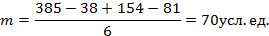      Задание 3 (по теме Расчет и анализ темпов роста денежной массы в стране).    Денежная масса в стране описывается следующими данными: депозиты населения – 20 млрд ден. ед.; облигации государственного займа – 5 млрд ден. ед.; наличность в обращении – 55 млрд ден. ед.; срочные счета фирм – 15 млрд ден. ед.; текущие счета фирм – 12 млрд ден. ед.; срочные счета населения – 3 млрд  ден. ед.
    Определить  величину денежного агрегата М2  

      Решение       Денежная масса – это совокупность всех денежных средств, находящихся в наличной и безналичной формах. С целью установления количественной оценки денежной массы используются обобщающие показатели – денежные агрегаты 
М2 – денежный агрегат, включающий в себя наличные денежные средства и средства на текущих счетах: депозиты населения до востребования и средства предприятий на текущих счетах; средства на срочных счетах.
  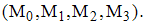 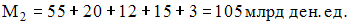           Задание 4   (по теме   Инфляция   и анализ уровня безработицы)	В таблице 2 приведены данные Госкомстата страны N   об уровне безработицы и среднегодового темпа инфляции. На основании данных таблицы 1.- построить кривую Филлипса;- провести анализ темпов роста (снижения) инфляции и безработицы ;- определить темпы инфляции, характеризующие оптимальное развитие экономики.Таблица 2Сведения об инфляции и безработицеПрактические занятия по разделу 7  Государство и экономикаЗадание 1 (по теме Налоги) (можно выполнить в форме индивидуальных ответов или в виде викторины, задавая вопросы участникам двух команд)Первая группа вопросов Вероятные ответыобязательный платеж в казну государства. взимаются на территории всей РФ и зачисляются в федеральный бюджет – Москва. развитие перспективных отраслей, обеспечивающих вложения инвестиций в основной капитал.Фискальная.денежное выражение стоимости товара.Прибыль регулировать экономику. НДССтраховые отчисления. штрафы, пени, лишение права заниматься определенной деятельностью и занимать определенные должности, лишение свободы до 4 лет, арест и конфискация имущества. Вторая группа вопросов Вероятные ответысовокупность необходимых условий, деятельности налогообложения, предусмотренных законодательством налогов и сборов, принципов, форм и методов их установления или отмена.устанавливаются органами местного самоуправления и зачисляются в местный бюджет.(количественное отражение налоговых поступлений и их сопоставления с потребностями государства в финансовых ресурсах; оценивание эффективности налогового механизма и контроль за движением финансовых ресурсов. сумма цен, полеченная от реализации продукции, работ, услуг. региональные.Распределительная. Себестоимость.Акцизы.НДФЛ.С  16-летнего возраста. Задание 2   (по теме ВВП и экономический рост)В таблице 1 представлена динамика  ВВП  за 2 года. На основании данных таблицы 1:- рассчитать реальный ВВП;- рассчитать темпы роста номинального и реального ВВП;- проанализировать динамику ВВП.        Таблица 1 Показатели ВВП за два года           Критерии оценки выполнения практических заданий.Оценка «отлично» ставится, если студент выполнил работу в полном объеме с соблюдением необходимой последовательности действий; в ответе правильно и аккуратно выполняет все записи, таблицы, рисунки, чертежи, графики, вычисления; уверенно комментирует полученные результаты при публичной защите результатов работы. правильно выполняет анализ ошибок.Оценка «хорошо» ставится, если студент выполнил требования к оценке "5", но допущены 2-3 незначительных недочета.Оценка «удовлетворительно» ставится, если студент выполнил работу не полностью, но объем выполненной части таков, что позволяет получить правильные результаты и выводы; в ходе проведения работы были допущены ошибки в расчетах, но в ходе дальнейшей работы студент их устранил.Оценка «неудовлетворительно» ставится, если студент не овладел основными знаниями и умениями в соответствии с требованиями программы, выполнил работу не полностью или объем выполненной части работы не позволяет сделать правильных выводов по сути задания; не может аргументированно ответить на  поставленных вопросы в ходе представления результатов работы.ВОПРОСЫ ДЛЯ ТЕСТИРОВАНИЯ ЗНАНИЙ ПО ТЕМАМ ПРАКТИЧЕСКИХ ЗАНЯТИЙТема1. Экономика и экономическая наука1. Максимальное  удовлетворение потребностей при ограниченных ресурсах есть …
А. предмет экономики
Б. объект экономики.
В. метод экономики.
Г. особенности экономики.
Д. верно А и Б.
2.Часть денежного дохода, которую люди откладывают для будущего?
А. сбережения
Б. инвестиции.
В. потребление.
Г. верно БиВ. 
Д. нет правильного ответа.
3. Доля изменения величины спроса на данный товар, вызванная изменением реального дохода - это...
А. эффект дохода
Б. эффект замещения.
В. эффект распределения.
Г. эффект снижения цены.
Д. эффект повышения цены.4.Историческая форма присвоения материальных благ:
А. сбережения.
Б. собственность
В. микроэкономика.
Г. теория монетаризма.
Д. макроэкономика.
5. На какие разделы делится экономика:
А. микроэкономика.
Б. монополия.
В .макроэкономика.
Г. верны А и Б.
Д. верны А и В
6. Закон Энгеля отражает:
А. уровень жизни.
Б. средства для жизни.
В. качество жизни
Г. верно А и В.
Д. все ответы верны.
7. Какой из вопросов не является главным вопрсом экономики?
А. как производить?
Б. зачем производить?
В. для кого производить?
Г. что производить?
Д. нет правильного ответа.
8.  Главный признак свободы:
А. быть собственником
Б. быть не собственником.
В .решать самостоятельно.
Г. верно А и В.
Д. нет правильного ответа.
9. Критерии оценки экономической системы?
А. уменьшение инфляции.
Б. рост производительности труда.
В. рост благосостояния.
Г. соотношение государства и рынка
Д. снижение безработицы.
10. Слабости  рынка проявляются  в …
А.  возможности монополизации рынка.
Б. трудности создания общественных благ на коммерческой основе.
В. возникновении внешних эффектов.
Г. образовании социально неприемлемых различий.
Д. все варианты верны
11. Что отражает график производственных возможностей?
А. использование ресурсов на 100%
Б. частичное использование ресурсов.
В. дефицит ресурсов.
Г. избыток ресурсов.
Д. нет правильного ответа.12. Кто из названных ниже экономистов относится к физиократов?А.  Ф. Кенэ, Ж. Тюрго;Б.  У. Петти, А. Смит;В.  Т. Мэн, А. Монкретьен;Д.  Аристотель, Платон.13. Что в марксистской теории является источником прибавочной стоимости? А.  труд, капитал и земля;Б.  неоплаченный труд производительных рабочих, продающих свою рабочую силу;В. постоянный капитал;Г.  капитал и земля.14. Выберите положение, которое, на Ваш взгляд, наиболее полно характеризует меркантилизм как экономическое учение:А. источником богатства является земледелие;Б.  накопление денежного богатства зависит от производительности труда;В. источником богатства является производительный труд в любой;Г.  богатство отождествляется с деньгами.15. Олигополия – это рыночная структура, где оперируют:
А.  большое количество конкурирующих фирм, производящих однородный продукт
Б.  большое количество конкурирующих фирм, производящих дифференцированный продукт
В.  небольшое количество конкурирующих фирм
Г. только одна крупная фирма
Д. только один крупный покупательОтветыТема 2. Семейный бюджет. Сбережения. СтрахованиеВариант 11. Каковы основные функции семьи?А. общение.Б. коммуникативные.В. сообщество.2. Что такое семейная экономика?А. наука о повседневной жизни.Б. ведение домашнего хозяйства.В. общественное производство.3. Разница между суммой денег от продажи товаров и услуг и затратами на их производство это...А. патент.Б. прибыль.В. расходы.4. Вид инициативной деятельности человека, который, владея полностью или частично каким–либо материальными и культурными ценностями это...А. частное предпринимательство.Б. индивидуальное предпринимательство.В. предпринимательская деятельность.5. Необходимость иметь что-либо, материальное или духовное?А. доходы.Б. потребность.В. фирма.6. Потребность в еде, жилье, одежде это...А. материальная потребность.Б. духовная потребность.В. желание.7. Совокупность сведений, которые позволяют судить о качестве товаров и их хранения.А. информация о товарах.Б. требования к товару.В. потребность товара.8. Деятельность по обнаружению и подтверждению соответствия продукции установленным требованиям.А. лицензия.Б. этикетка.В. сертификация.9. Структура доходов и расходов за определенный период времени.А. бюджет.Б. экономика.В. потребность.10. Расходы, не меняющиеся в течение года.А. переменные.Б. постоянные.В. непредвиденные.11. Приусадебный участок помогает владельцам:А. активно отдыхать.Б. планировать свой бюджет.В. экономить денежные средства.12. Предоставление в долг товаров или денег:А. заем.Б. кредит.В. налог.13. Берется с физического лица и составляет 13%А. подоходный налог.Б. плата за газ.В. плата за воду.14. Содержит фирменное название продукции...А. маркировка.Б. вкладыш.В. этикетка.15. Источником массовой информации является...А. штрих код.Б. потребность.В. реклама.ОтветыВариант 21.Закон Энгеля утверждает:А) с ростом доходов семьи удельный вес расходов на питание снижается;Б) доля доходов на одежду, жилище и коммунальные услуги меняется мало;В) доля расходов на удовлетворение культурных потребностей заметно возрастает;Г) все перечисленное выше верно.2. Годовой темп инфляции в стране составил 300%. Это означает, что средний уровень цен в этой стране за год …А) вырос в 3 раза;Б) вырос в 4 раза;В) вырос в 2 раза;Г) не изменился.3. Рост потребления населением некоторой страны относительно дешевых продуктов питания свидетельствует:А) о повышении уровня жизни в стране;Б) о понижении уровня жизни в стране;В) о понижении цен на относительно дорогие продукты питания;Г) о росте реальных доходов населения.4. Укажите, какие социальные группы несут потери от инфляции:А) менеджеры крупных процветающих фирм;Б) представители мелкого бизнеса;В) коррумпированные чиновники;Г) собственники фирм, работающих на сырье и полуфабриках, выпускаемых фирмами-монополистами.5. Основоположником экономики семьи как научного направления считается:А) Г. БеккерБ) В.А. ГеодакянГ) Ю.И. СеменовД) Т. Шанин6. Успешное домашнее хозяйство, согласно Ксенофонту, характеризуется: А) порядкомБ) наличием запасовВ) многочисленностью домочадцевГ) накоплением денег7. От внезапного роста темпов инфляции выгадают, скорее всего А) люди, живущие на фиксированную пенсиюБ) владельцы страховых полюсов, застраховавших свою жизньВ) вкладчики сбербанковГ) люди, занимающие деньги8. Доход, получаемый по облигациям, по своей сути является…А) заработной платой;Б) рентой;В) прибылью;Г) процентом.9. В качестве экономического стимула может выступать …А) величина прибыли;Б) размер заработной платы;В) величина банковского процента по депозиту;Г) всё перечисленное выше.10. С ростом номинальной заработной платы в 2 раза растёт и реальная заработная плата, если …А) уровень цен повышается более чем в 2 раза;Б) уровень цен повышается в 2 раза;В) уровень цен повышается менее чем в 2 раза;Г) уровень цен повышается пропорционально заработной плате.11. Цены в рыночной экономике …А) стабильно низки;Б) выше, чем при государственном регулировании;В) меняются в результате взаимодействия спроса и предложения;Г) устраивают продавцов, но не устраивают предпринимателей.12. Замедление темпов инфляции непосредственно выгодно …А) всему населению страны;Б) продавцам, торгующим в рассрочку;В) клиентам банка, взимающего фиксированный процент;Г) правительству страны.13. Реальный доход, в отличие от номинального дохода, …А) представляет собой доход после вычета налогов;Б) включает в себя не только заработную плату, но и поступления из всех других источников;В) рассчитывается с учетом изменения цен;Г) верно все вышеперечисленное.14. Вид расхода, получаемого собственником такого фактора производства, как земля, называется:А) дивидендом;Б) рентой;В) прибылью;Г) процентом.15. Высокая инфляция ведёт к сокращению ...А) инфляционных ожиданий;Б) безработицы;В) стагфляции;Г) сбережений.Ответы    Тема 4. Рыночная экономика1. Как называется цена на рынке (слово, обозначающее уступку друг другу покупателем и продавцом).   А. Компромисс
    Б. Спрос
    В. Предложение2. Механизм, соединяющий продавца и покупателя (место, где продаются товары).А. Симпозиум
Б. Рынок
В. Стадион3. Товары и услуги, которые потребитель выбирает для покупки и за которые он готов платить цену.А. Спрос
Б. Предложение
В. Уступка4. Что предназначено для продажи?А. Товар
Б. Объект
В. Реклама5. Фамилия экономиста, которого называют «отцом рыночной экономики».А. Вебер
Б. Смит
В. Джекобс
Г. Сольтер6. «Покупайте наши товары! Они самые лучшие, дешевые, привлекательные». Что это?А. Реклама
Б. Бизнес
В. Конкуренция7. Человек, которого называют представителем какой-либо фирмы, предлагающей товары или услуги.А. Инспектор
Б. Менеджер
В. Агент
Г. Координатор8. Деятельность людей, связанная с продажей товаров.А. Торговля
Б. Бизнес
В. Коммерция
Г. ОбменОтветыТема 5. Труд и заработная плата1.Какое из следующих утверждений является правильным?
а) бухгалтерские издержки + экономические издержки = нормальная прибыль
б) экономическая прибыль – бухгалтерские прибыль = явные издержки
в) бухгалтерская прибыль – неявные издержки = экономическая прибыль
г) экономическая прибыль – неявные издержки = бухгалтерская прибыль
д) явные издержки + неявные издержки = бухгалтерские издержки2.Предпринимательская деятельность – это …
а)мобильность, динамичность и необходимость действий в условиях неопределенности
б)система норм, определяющая внутренние отношения между партнерами по предприятию, с одной стороны, и отношения этого предприятия с другими предприятиями и государственными органами – с другой
в)система отношений между субъектами по поводу присвоения и отчуждения объектов
г)инициативная, самостоятельная деятельность граждан и их объединений, осуществляемая на свой риск, под свою имущественную ответственность и направленная на получение прибыли3.Производительность труда измеряется …
а)выработкой и затратами оборотного капитала
б)выработкой и затратами сырья и материалов
в)трудоемкостью и выручкой
г)трудоемкостью и затратами труда
д)выработкой и трудоемкостью4.Модель оплаты труда, которая относится к бестарифным моделям
а) сдельная
б) косвенно-сдельная
в) прогрессивно-премиальная
г) схема плавающих окладов
д) повременная5.Если при количестве операций производственного процесса 3, штучное время по операциям соответственно равно 4, 6 и 10 минутам, то чему равна продолжительность производственного цикла при параллельной форме организации производства в случае одного рабочего места на каждой операции (межоперационное время не учитывается)?
а) 20 мин.
б) 30 мин.
в) 40 мин.
г) 50 мин.
д) 60 мин.6.Аккордная оплата труда относится к … форме оплаты труда.
а) сдельной
б) косвенно-сдельной
в) прогрессивной
г) основной
д) повременной7.Показатель, который отражает оставшиеся в распоряжении предприятия средства после уплаты налогов
а) Выручка
б) Валовая прибыль
в) Издержки
г) Доход
д) Чистая прибыль8.Основные элементы организации труда:
а) мотивация и нормирование труда
б) мотивация, планирование и нормы труда
в) система норм и нормативов труда
г) мотивация и оплата труда9.Себестоимость или издержки производства представляют собой:
а) расходы, непосредственно связанные с производством
б) затраты на подготовку производства
в) суммарные затраты на производство и продажу продукции, выраженные в денежной форме
г) затраты, связанные с совершенствованием продукции, повышением квалификации работников10. По отношению к объему производства затраты подразделяются на:
а) производственные и непроизводственные
б) прямые и косвенные
в) переменные и постоянные
г) текущие и единовременныеОтветыТема 6. Деньги и банки1.Отличительная черта бумажных денег заключается в том, что они…
а) обеспечиваются золотым запасом страны
б) выпускаются ЦБ страны
в) выпускаются для покрытия бюджетного дефицита
г) не обесцениваются в условиях инфляции2.Основные свойства векселя…
а) абстрактность и товарный характер
б) абстрактность и бесспорность
в) абстрактность, бесспорность и обращаемость
г) абстрактность, бесспорность, обращаемость и товарный характер3.Монета, номинальная стоимость которой соответствует стоимости содержащегося в ней металла и стоимости ее чеканки называется…
а) полноценной
б) неполноценной
в) лигатурой
г) мемориальной4.Функция денег как меры стоимости выражает способность денег …
а) быть посредником при обмене товаров
б) способствовать реализации товаров в случае временного отсутствия у покупателя денег
в) измерять стоимость всех товаров
г) служить средством связи обособленных товаропроизводителей на международных рынках5.Пассивные операции коммерческого банка – это…
а) кассовые операции
б) привлечение депозитов
в) предоставление ссуд6.Форма кредитования, осуществляемая путем списания банком средств по счету клиента сверх остатка на его счете
а) Овердрафт
б) Факторинг
в) Форфейтинг7.Банк России может выдать кредит …
а) предприятию
б) коммерческому банку
в) частному лицу8.Потребительский кредит – это…
а) ссуды, предоставляемые населению
б) ссуды, предоставляемые населению Сбербанком
в) кредиты торговым организациям на потребительские цели
г) кредиты на создание предприятий по производству товаров народного потребления9.Формула уравнения обмена Фишера, характеризующее количество денег в обращении
а)   MV=PQ
б)   MQ=PV
в)   MP=PQ
г)    QV=MP10.Наличные деньги для выдачи заработной платы могут храниться в кассе предприятия …
а) один рабочий день
б) семь рабочих дней
в)  три рабочих дня
г) не ограниченноОтветыТема 7. Государство и экономика1. Что из перечисленного ниже не является общественным благом:  А. дороги, мосты  Б. полиция
  В. автомобили
  Г. защита от наводнения2. Чем более развитой является рыночная экономика, тем функции государства в ней …
А. слабее
Б. сильнее
В. многообразнее
Г. нейтральнее3. Часть совокупных расходов, на которую государство может влиять непосредственно:
А. частные инвестиции
Б. расходы домохозяйств
В. импортируемые товары и услуги
Г. объем государственных закупок товаров и услуг4. Широкое применение экономических методов государственного регулирования:А. не влияет на рыночный механизм
 Б. оставляет нейтральным рыночный механизм
В. может ослабить эффект рыночных механизмов
Г. может укрепить действие рыночных механизмов5. Антимонопольное законодательство нацелено в первую очередь на обеспечение: А. полной занятости
 Б. условий конкуренции
 В. экономической свободы
 Г. потребителей общественными товарами и услугами6. Кейнсианство как экономическая теория утверждает, что:А. экономика станет более эффективной при отсутствии ее регулирования государством
 Б. только самовоспроизводящее развитие частного сектора экономики дает наибольший эффект
 В.  полное удовлетворение потребностей общества в товарах и услугах есть стихийный процесс
 Г. рыночная экономика сама по себе не обеспечивает полного использования своих ресурсов7. Что из перечисленного ниже лучше всего отражает понятие «государство в экономике»?А. совокупность природных, трудовых и капитальных ресурсов, принадлежащих жителям данной страны
Б. совокупность природных, трудовых и капитальных ресурсов, имеющихся на территории данной страны
 В. совокупность законодательных, исполнительных и судебных органов, действующих на федеральном уровне управления
  Г. совокупность законодательных, исполнительных и судебных органов, действующих на всех территориальных уровнях управления8. Выделите пункт, где административные методы государственного регулирования не являются основными:А. антимонопольное регулирование
Б. фискальная политика
В.  установление рыночной цены на товары
Г.  разработка национальной системы стандартизации и сертификации 9. Из перечисленного:
             1. Обеспечение правовой основы функционирование экономики;
             2. Регулирование общего уровня цен;
             3. Защита конкуренции;
             4. Перераспределение доходов;
             5. Организация и стимулирование НТП;
             6. Политика снижения издержек производства;
             7. Воздействие на размещение ресурсов;
             8. Создание рыночной инфраструктуры;
           9. Распределение общественного продукта;
          10. Политика макроэкономической стабилизации.
 основными экономическими функциями государства являются: А.    1, 2, 4, 7, 9
 Б.    3, 4, 8, 9, 10
 В.    1, 3, 4, 7, 10
 Г.    1, 4, 5, 6, 910. Экономический рост измеряется как …
А. увеличение реального объема национального производства за определенный промежуток времени
Б. прирост валового внутреннего продукта
В. увеличение доходов населения
Г. увеличение реального объема производства на душу населения за определенный период времениОтветыТема8. Международная экономикаОрганизация, объединяющая страны – экспортеры нефти
а) СНГ
б) ОПЕК
в) АТЭСМировая экономика – это …
а) система, куда входят все национальные экономики мира
б) международные экономические отношения
в) разработка новых инструментов оптимизации участия страны в международном разделении труда
г) совокупность экономических агентов национальной экономикиОбъем торговли … наиболее динамично растет в товарной структуре мировой торговли.
а) услугами
б) промышленными товарами
в) деривативами
г) природными ресурсамиК развитым странам относится …
а) Великобритания
б) Тунис
в) Россия
г) Венесуэла«Невидимый товар» в международном товарообороте – это … услуги.
а) информационные
б) туристские
в) технологические
г) финансовыеПолитика экономического обособления, проводимая страной
а) демократия
б) либерализм
в) тоталитаризм
г) автаркияПроцесс превращения мирового хозяйства в единый рынок товаров, услуг, капитала, рабочей силы и знаний
а) глобализация
б) демократизация
в) постиндустриализацияПорядок рассмотрения спорных вопросов
а) демпинг
б) форс-мажор
в) ноу-хау
г) арбитражМакроэкономические показатели используются для …
а) анализа экономики страны в целом
б) анализа экономики отдельных регионов государства
в) исследования экономической деятельности ТНК
г) изучения экономической деятельности домохозяйствДефолт – это …
а) резкое падение мировых цен
б) спад мировой экономики
в) отказ государства платить по внешним долгам
г) внутренний заем государстваОтветыТестирование по выявлению остаточных знаний по экономикеВыберите единственно правильный ответ. 1. Специализация:А) повышает производительность труда;Б) снижает производительность труда;В) не оказывает никакого влияния на производительность труда;Г) препятствует развитию обмена.2. Что из данного перечня является капиталом?А) Деньги;Б) производственное оборудование;В) акции;Г) Потребительские товары длительного пользования.3. Главная проблема экономики состоит в том, что:А) человеческие желания ограниченны;Б) ресурсы безграничны;В) люди должны всегда делать выбор при использовании ограниченных ресурсов;Г) только в слаборазвитых странах существуют проблемы дефицита.4. При появлении новых производителей на конкурентном рынке, скорее всего:А) цена равновесия увеличится;Б) спрос увеличится;В) предложение уменьшится;Г) цена равновесия уменьшится.5. Увеличения спроса и предложения одновременно:А) приведет к росту цены равновесия;Б) оставит равновесия без изменений;В) снизит цену равновесия;Г) может привести к любому из вышеперечисленных последствий.6. Если повышение общего уровня цен в экономике вызвано ростом цен на энергоносители, то это явление называется:А) инфляцией спроса;Б) инфляцией затрат (предложения);В) дефляцией;Г) уравнением обмена.7. Инфляция - это существующая в экономике тенденция к повышению……А) цен на продукты питания;Б) общего уровня цен;В) предельного уровня цен;Г) цен на коммунальные услуги.8. Что не является функцией денег в рыночной экономике?А) средство измерения;Б) средство производств;В) средство платежа;Г) средство сохранения стоимости.9. К категории безработных будет относиться:А) металлург, который по состоянию здоровья больше не может работать;Б) уволенный токарь, который в течение длительного времени не смог найти работу и прекратил поиски;В) текстильщица ивановского комбината, переведенная на режим неполной рабочей недели;Г) программист, который уволился с прежнего места работы потому, что его не удовлетворяла выплачиваемая там зарплата.10. Человек, который надеется вскоре снова получить работу:А) относятся к разряду занятых;Б) не учитывается в составе рабочей силы;В) относится к разряду безработных;Г) рассматривается как частично безработный.11. В качестве барьера для проникновения в отрасль новых производителей могут служить:А) патенты и лицензии;Б) более низкие средние издержки крупного производства;В) законодательное оформление исключительных прав;Г) все, что перечислено, верно.12. Что из перечисленных ниже признаков не соответствует рынку монополистической конкуренции?А) на рынке много продавцов;Б) на рынке отсутствуют монопольная власть;В) на рынке продается дифференцированный продукт;Г) на рынке существуют барьеры для входа в отрасль.13. Рынок совершенной конкуренции:А) отличается множеством покупателей и продавцов;Б) это место, где господствуют несколько крупных фирм;В) регулируется правительством;Г) включает также монополии и олигополии.14. Рынок с несколькими крупными фирмами называется:А) монополией;Б) совершенной конкуренцией;В) олигополией;Г) монополистической конкуренцией.15. Индивидуальная фирма - это:А) предприятие, которое очень трудно организовать;Б) предприятие более чем с одним владельцем;В) предприятие, которое по российскому законодательству именуется хозяйственным обществом с единственным участником;Г) общество с ограниченной ответственностью.Ответы к тестированию Критерии оценки:«отлично» – более 90% ответов правильные;- «хорошо» – более 80% ответов правильные;- «удовлетворительно» – более 70% ответов правильные.ПЕРЕЧЕНЬ ВОПРОСОВ ДЛЯ ПОДГОТОВКИ К ЭКЗАМЕНУПонятие экономики. Экономические потребности общества. Свободные и экономические блага общества. Важнейшие экономические ресурсы: труд, земля, капитал, предпринимательство. Ограниченность экономических ресурсов – главная проблема экономики. Границы производственных возможностей.Факторы производства. Заработная плата. Формы оплаты труда. Поощрительные системы оплаты труда.Прибыль. Структура прибыли. Планирование прибыли. Рентабельность. Рента. Земельная рента. Научные подходы к категории процент. Основные теории происхождения процента.Экономический выбор. Метод научной абстракции. Стоимость. Потребительная и меновая стоимость. льтернативная стоимость. льтернативные затраты.Традиционная экономика. «Чистая» рыночная экономика. Механизм свободного образования цен. Принцип рациональности. Основные государственные функции при рыночной экономике.дминистративно-командная экономика. Условия функционирования командной экономики. Смешанная экономика. Модели смешанной экономики. Участие государства в хозяйственной деятельности.Понятие собственности. Собственность как основа социально-экономических отношений. Собственность как экономическая категория в современном понимании. Формы собственности: государственная, муниципальная, частная. Конкуренция. Совершенная конкуренция. Условия совершенной конкуренции. Монополия. Монополистическая конкуренция. Олигополия. нтимонопольная политика государства. Понятие экономической свободы. Специализация и ее значение для формирования рынка. Понятие обмена. Организованный и хаотичный обмен. Принудительный и добровольный обмен. Товарный обмен. Ступени или формы обмена.Семейный бюджет. Источники доходов семьи. Основные статьи расходов. Личный располагаемый доход. Реальная и номинальная заработная плата и реальные и номинальные доходы. Сбережения населения. Страхование.Понятие цены. Понятие стоимости товара. Суверенитет потребителя. Рациональность потребителя и свобода выбора. Теория предельной полезности. Потребительское равновесие. Переход от кардинализма к ординализму. Эффект замещения. Эффект дохода. Излишек потребителя. Бюджетная линия потребителя. Кривые безразличия.Круговорот производства и обмена продукции в экономической системе. Закон спроса. Факторы, влияющие на спрос. грегированная функция спроса. Закон предложения.Концепция равновесия рынка. Устойчивость равновесия. Эластичность спроса по цене. Эластичность спроса по доходу. Перекрестная эластичность спроса. Эластичность предложения. Рыночные структуры.Предприятие (фирма). Основные признаки предприятия. Предпринимательская деятельность. Виды предпринимательской деятельности.Цели предпринимательской деятельности. Структура целей организации, ее миссия. Классификация предприятий. Организационно-правовые формы предприятий.Общая производственная структура предприятия. Инфраструктура предприятия. Типы производственной структуры хозяйствующих субъектов. Производственный и технологический процесс. Производственный цикл. Основные формы организации производства.Основной капитал. Классификация элементов основного капитала. Оборотный капитал. Роль оборотного капитала в процессе производства. Оборотные средства. Производственная функция. Материально-технические и социально-экономические факторы. Нормирование труда. Характеристика производительности труда. Методы измерения производительности труда. Показатели уровня производительности труда.Издержки предприятия и себестоимость его продукции. Классификация издержек предприятия. Сметы затрат на производство. Факторы, влияющие на себестоимость. Предельные издержки производства. Ценообразование. Доход предприятия.Ценные бумаги и их виды. кции. Номинальная стоимость курса акций. Облигации. Рынок ценных бумаг. Первичный и вторичный рынок. Организованный и неорганизованный рынок. Фондовая биржа и ее функции. ккумуляция капитала. Межотраслевые переливы капитала. Переход управления к эффективному собственнику. Биржевые спекуляции. Биржи в России.Проблемы спроса на экономические ресурсы. Фактор труд и его цена. Рынок труда и его субъекты. Цена труда. Понятие заработной платы. Номинальная и реальная заработная плата. Организация оплаты труда. Форма оплаты труда. Поощрительные системы оплаты труда.Безработица. Фрикционная безработица. Структурная безработица. Циклическая безработица. Управление занятостью. Политика государства в области занятости населения. Правовая основа деятельности профсоюзов. Основные права профсоюзов. Гарантии прав профсоюзов. Защита прав профсоюзов. Обязанности профсоюзов. Модели функционирования рынка труда с участием профсоюзов.Деньги: сущность и функции. Деньги как средство обращения. Деньги как мера стоимости. Деньги как средство накопления. Деньги как средство платежа. Проблема ликвидности. Закон денежного обращения. Уравнение обмена. Денежный запас. Роль денег в экономике.Понятие банковской системы. Двухуровневая банковская система РФ. Правовое положение Центрального банка РФ. Основные функции и задачи ЦБ РФ. Инструменты и методы проведения кредитно-денежной политики. Понятие и функции коммерческих банков. Лицензии на осуществление операций. Виды банковских операций. Специализированные кредитно-финансовые учреждения.Инфляция. Измерение уровня инфляции. Типы инфляции. Причины возникновения инфляции. Инфляция спроса. Инфляция предложения. Социально-экономические последствия инфляции. Государственная система антиинфляционных мер.Государство как рыночный субъект. Экономические функции государства. Принципы и цели государственного регулирования. Правовое регулирование экономики. Финансовое регулирование. Социальное регулирование. Общественные блага и спрос на них.Система налогообложения. Принципы и методы построения налоговой системы. Понятие налогов. Виды налогов. Элементы налога и способы его взимания. Система и функции налоговых органов.Понятие государственного бюджета. Основные статьи доходов государственного бюджета. Структура бюджетных расходов. Дефицит и профицит государственного бюджета. Роль государства в кругообороте доходов и расходов. Государственный долг и его структура.Понятие валового внутреннего продукта. Цели национального производства и состав ВВП. Методы расчета ВВП. Метод потока расходов. Метод потока доходов. Метод добавленной стоимости. Неравенство доходов и его измерение. Номинальный и реальный ВВП. Экономический цикл. Основные факторы экономического роста.Понятие кредитно-денежной политики. Цели и задачи кредитно-денежной политики. Инструменты кредитно-денежной политики. Операции на открытом рынке. Политика изменения учетной ставки. Нормы обязательных резервов. Политика «дорогих» и «дешевых» денег. Эффективность и границы денежно-кредитного регулирования.Международная торговля и мировой рынок. Международное разделение труда. Элементы теории сравнительных преимуществ. Международная торговая политика. Протекционизм в международной торговой политике. Причины ограничений в международной торговле. Фритредерство. Таможенная пошлина. Государственная политика в области международной торговлиПонятие валюты. Валютный курс и его характеристики. Спот-курс. Форвардный курс. Конвертируемость валюты. Динамика валютного курса. Факторы, определяющие валютные курсы: объем денежной массы, объем валового внутреннего продукта, паритет покупательной способности, колебания циклического характера, различия в процентных ставках и переливы капитала, ожидания относительно будущей динамики валютного курса. Глобальные экономические проблемы.Экономические реформы в России. Экономический рост. Инвестиционный климат в современной России. Россия и мировая экономика.ТЕМЫ РЕФЕРАТОВ И ЭССЕ ДЛЯ САМОСТОЯТЕЛЬНОЙ РАБОТЫ СТУДЕНТОВ Тема 1. Экономика и экономическая наукаЭкономическая теория как наукаТрактовка предмета экономической теории различными школами экономистовЭкономические формы общественного хозяйстваСущность собственности как экономической категории. Место и роль  отношений собственности в системе экономических отношений общества Типы присвоения. Эволюция форм частной собственности Сущность и особенности коллективного (группового) присвоения. Классификация форм государственной собственности Роль и значение государственной собственности в рыночной системе хозяйств Преимущества и недостатки частной собственности. Тенденции и перспективы развития частной собственности в России.Государственная и муниципальная формы собственностиПонятие общих экономических форм (общественных форм хозяйствования). Общая характеристика натурального хозяйства и товарного производства Значение общественного разделения труда в становлении и развитии товарного хозяйства Сущность товара как основной категории товарного производства. Определение стоимости товара различными школами экономической теории Тема 2. Семейный бюджетСемейный бюджет и его структурапроблемы формирования бюджетов домашних хозяйств в современной Россиианализ основных доходов и расходов семей в РФСтандарты бюджетов российских семейБюджеты семей среднего классаУчет в семейном бюджете  социальных гарантий и льгот гражданамТовар и его стоимость Понятие стоимости товара. Соотношение полезности и стоимости товаров. Понятие цены. Понятие стоимости товара. Мнения ученых экономистов XVII — XVIII веков по данному вопросу. Теория трудовой стоимости, теория предельной полезности, теория предельной полезности и издержек производства. Тема 4. Рыночная экономикаОбщая характеристика основных элементов рыночного механизма. Значение конкуренции в механизме функционирования рынкаЗакон спроса. Влияние неценовых факторов на рыночный спрос. Эффект сдвига кривой спросаЭластичность спроса. «Эффект Гиффена». Практическое значение эластичности спросаЗакон предложения в системе рыночного механизма. Неценовые факторы предложения. Эффект сдвига кривой предложенияПонятие рыночного равновесия и его устойчивость. Рыночное равновесие как условие рыночного саморегулированияДефицитный рынок: причины функционирования и последствияВлияние рыночной конъюнктуры (соотношения спроса спроса и предложения) на  рыночные ценыТема 5. Труд и заработная платаТруд как экономическая категорияАнализ трудовых ресурсовОбеспечение занятости и гарантии реализации права граждан на трудСоциальное партнерство в сфере трудаТарифная система оплаты труда и ее элементы.Сдельная  форма  оплаты труда и ее элементы.Дисциплина  труда и методы ее обеспечения. Материальная ответственность сторон трудового договораПонятие, виды трудовых споров и причины их возникновения. Виды гарантий и компенсаций в сфере труда и заработной платы.Тема 6. Деньги и банкиЭволюция теорий о происхождении и сущности денег Происхождение, сущность и функции денег Деньги и бартер в современной экономике. Причины использования бартера Основные направления эволюции кредитных денег Электронные деньги и формы их использования Анализ законов денежного обращения (законов количества денег, необходимых для обращения), сформулированных К.Марксом и И.Фишером Сущность, причины и социально-экономические последствия инфляцииКлассическая и кейнсианская теория спроса на деньги.Структура финансовой системы. Фискальная политика и ее роль в государственном регулировании экономики.Структура банковской системы. Методы кредитно-денежного воздействия государства на экономикуДоходы и расходы государственного бюджета, их роль в экономическом росте производстваТема 7. Государство и экономикаПричины, обусловливающие необходимость вмешательства государства в экономику. Цели и методы государственного регулирования экономикиОсновные экономические функции государства в условиях рыночной экономики. Границы вмешательства государства в экономикуРоль государства в ограничении монополизма в экономике (защите конкуренции). Финансово-кредитные методы государственной поддержки малого бизнесСущность и цели антимонопольного законодательства. Способы государственного ограничения власти естественных монополийОсновные способы участия государства в перераспределении доходов. Государственное регулирование цен и доходов. Сущность трансфертных платежейКривая Лоренца как измеритель степени неравномерности перераспределения доходов. Роль индивидуального налогообложения в перераспределении доходов населения (эффект «Робин Гуда»).Вмешательство государства в перераспределение ресурсов. Сущность общественных благ. Положительные и отрицательные эффекты перелива (внешние эффекты)Системы социальной защиты населения: происхождение и эволюцияТема8. Международная экономикаОсновные формы международных экономических отношенийМеждународная экономическая интеграцияВнешнеэкономическая деятельность и ее регулированиеВнешняя торговля РоссииВалютные системы и валютные курсыВалютно-экспортные операции на территории РФКритерии оценки: - оценка «отлично» выставляется студенту, если выполнены все требования к написанию и защите реферата: обозначена проблема и обоснована её актуальность, сделан краткий анализ различных точек зрения на рассматриваемую проблему, сформулированы выводы, тема раскрыта полностью, выдержан объём, соблюдены требования к внешнему оформлению, даны правильные ответы на дополнительные вопросы;- оценка «хорошо» выставляется студенту, если основные требования к реферату и его защите выполнены, но при этом допущены недочёты. В частности, имеются неточности в изложении материала; отсутствует логическая последовательность в суждениях; не выдержан объём реферата; имеются упущения в оформлении; на дополнительные вопросы при защите даны неполные ответы.- оценка «удовлетворительно» выставляется студенту, если имеются существенные отступления от требований к реферированию. В частности: тема освещена лишь частично; допущены фактические ошибки в содержании реферата или при ответе на дополнительные вопросы; во время защиты отсутствует вывод;- оценка «неудовлетворительно» - выставляется студенту, если тема реферата не раскрыта, обнаруживается существенное непонимание проблемы.ЭКЗАМЕНАЦИОННЫЕ БИЛЕТЫМОСКОВСКИЙ ФИНАНСОВО-ЮРИДИЧЕСКИЙ УНИВЕРСИТЕТ  МФЮАЭКЗАМЕНАЦИОННЫЙ БИЛЕТ № 1Общая производственная структура предприятия.Основные государственные функции при рыночной экономике.МОСКОВСКИЙ ФИНАНСОВО-ЮРИДИЧЕСКИЙ УНИВЕРСИТЕТ  МФЮАЭКЗАМЕНАЦИОННЫЙ БИЛЕТ № 2Организационно-правовые формы предприятий.Рыночная экономика: краткая характеристика,  достоинства, недостатки.МОСКОВСКИЙ ФИНАНСОВО-ЮРИДИЧЕСКИЙ УНИВЕРСИТЕТ  МФЮАЭКЗАМЕНАЦИОННЫЙ БИЛЕТ № 3Предприятие (фирма). Основные признаки цели и задачи.Экономический выбор и альтернативная стоимость..МОСКОВСКИЙ ФИНАНСОВО-ЮРИДИЧЕСКИЙ УНИВЕРСИТЕТ МФЮАЭКЗАМЕНАЦИОННЫЙ БИЛЕТ № 4Предпринимательская деятельность. ее цели и виды.Основные факторы производства и факторные доходы.МОСКОВСКИЙ ФИНАНСОВО-ЮРИДИЧЕСКИЙ УНИВЕРСИТЕТ  МФЮАЭКЗАМЕНАЦИОННЫЙ БИЛЕТ № 5Административно-командная экономика: краткая характеристика,  достоинства, недостатки.Доход предприятия: сущность и пути повышения.МОСКОВСКИЙ ФИНАНСОВО-ЮРИДИЧЕСКИЙ УНИВЕРСИТЕТ  МФЮАЭКЗАМЕНАЦИОННЫЙ БИЛЕТ № 6Рыночное равновесие: сущность, графическая иллюстрация. Понятие валового внутреннего продукта и методы его расчета.МОСКОВСКИЙ ФИНАНСОВО-ЮРИДИЧЕСКИЙ УНИВЕРСИТЕТ  МФЮАЭКЗАМЕНАЦИОННЫЙ БИЛЕТ № 7Рыночный механизм и рыночные структуры.Роль денег в экономике.МОСКОВСКИЙ ФИНАНСОВО-ЮРИДИЧЕСКИЙ УНИВЕРСИТЕТ  МФЮАЭКЗАМЕНАЦИОННЫЙ БИЛЕТ № 8Закон предложения. Концепция равновесия рынка.Безработица, ее виды и значение для экономики.МОСКОВСКИЙ ФИНАНСОВО-ЮРИДИЧЕСКИЙ УНИВЕРСИТЕТ  МФЮАЭКЗАМЕНАЦИОННЫЙ БИЛЕТ № 9Закон спроса. Факторы, влияющие на спрос.Экономические функции государства.МОСКОВСКИЙ ФИНАНСОВО-ЮРИДИЧЕСКИЙ УНИВЕРСИТЕТ  МФЮАЭКЗАМЕНАЦИОННЫЙ БИЛЕТ № 10Круговорот производства и обмена продукции в экономической системе.Общественные блага: сущность, спрос на них и значение для экономики.МОСКОВСКИЙ ФИНАНСОВО-ЮРИДИЧЕСКИЙ УНИВЕРСИТЕТ  МФЮАЭКЗАМЕНАЦИОННЫЙ БИЛЕТ № 11Рациональность потребителя и свобода выбора.Налоги. Система и функции налоговых органов.МОСКОВСКИЙ ФИНАНСОВО-ЮРИДИЧЕСКИЙ УНИВЕРСИТЕТ  МФЮАЭКЗАМЕНАЦИОННЫЙ БИЛЕТ № 12Сбережения населения. Страхование.Цена труда, номинальная и реальная заработная плата.МОСКОВСКИЙ ФИНАНСОВО-ЮРИДИЧЕСКИЙ УНИВЕРСИТЕТ  МФЮАЭКЗАМЕНАЦИОННЫЙ БИЛЕТ № 13Основные виды доходов и  расходов семьи.Формы оплаты труда, их краткая характеристика.МОСКОВСКИЙ ФИНАНСОВО-ЮРИДИЧЕСКИЙ УНИВЕРСИТЕТ  МФЮАЭКЗАМЕНАЦИОННЫЙ БИЛЕТ № 14Обмен, его виды и характеристика. Себестоимость и факторы, влияющие на себестоимость.МОСКОВСКИЙ ФИНАНСОВО-ЮРИДИЧЕСКИЙ УНИВЕРСИТЕТ  МФЮАЭКЗАМЕНАЦИОННЫЙ БИЛЕТ № 15Экономическая свобода, значение для хозяйственных связей.Ценные бумаги и их виды.МОСКОВСКИЙ ФИНАНСОВО-ЮРИДИЧЕСКИЙ УНИВЕРСИТЕТ  МФЮАЭКЗАМЕНАЦИОННЫЙ БИЛЕТ № 16Конкуренция, ее виды и характеристика.Издержки предприятия и себестоимость его продукции..МОСКОВСКИЙ ФИНАНСОВО-ЮРИДИЧЕСКИЙ УНИВЕРСИТЕТ  МФЮАЭКЗАМЕНАЦИОННЫЙ БИЛЕТ № 17Деньги: сущность,  функции и виды.Производительность труда, показатели и методы ее измерения.МОСКОВСКИЙ ФИНАНСОВО-ЮРИДИЧЕСКИЙ УНИВЕРСИТЕТ  МФЮАЭКЗАМЕНАЦИОННЫЙ БИЛЕТ № 18Основные формы собственности и их характеристика.Инфляция и ее социальные последствия.МОСКОВСКИЙ ФИНАНСОВО-ЮРИДИЧЕСКИЙ УНИВЕРСИТЕТ  МФЮАЭКЗАМЕНАЦИОННЫЙ БИЛЕТ № 19Типы экономических систем (название и краткая характеристика).Нормирование труда.МОСКОВСКИЙ ФИНАНСОВО-ЮРИДИЧЕСКИЙ УНИВЕРСИТЕТ  МФЮАЭКЗАМЕНАЦИОННЫЙ БИЛЕТ № 20Важнейшие экономические ресурсы: название и краткая характеристика.Границы производственных возможностей.Критерии оценки :- оценка «отлично» выставляется студенту, если он полно, правильно излагает содержание вопроса, хорошо знает терминологию, способен подкрепить теоретические знания примерами из сферы будущей профессиональной деятельности, уверенно и полно отвечает на дополнительные вопросы.- оценка «хорошо» - хорошо знает основной материал, но отвечает сбивчиво, допускает неточности в экономической терминологии и в ответе на дополнительные вопросы, с затруднениями  подкрепляет теоретические знания примерами из сферы будущей профессиональной деятельности.- оценка «удовлетворительно» - имеет только основы экономических знаний, с затруднениями отвечает на дополнительные и уточняющие вопросы.- оценка «неудовлетворительно»  - имеет неполные знания основного материала, допускает грубые ошибки при ответе, не  отвечает на дополнительные вопросы.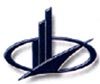 АККРЕДИТОВАННОЕ ОБРАЗОВАТЕЛЬНОЕ ЧАСТНОЕ УЧРЕЖДЕНИЕ ВЫСШЕГО ОБРАЗОВАНИЯСОГЛАСОВАНОУТВЕРЖДАЮ______________________________________________________________«____»_________________20   г.«____»____________20____ г.УтверждениеВерноНеверно1.Слово «экономика» имеет несколько значений2.Границы и структура материального производства не изменяются3.Метод научной абстракции состоит в построении мысленных моделей4.Первичные потребности могут быть заменены одни другими5.Вмененные издержки – это издержки на производство альтернативного продукта6.В точке, находящейся за пределами кривой производственных возможностей, производство невозможно;7.Предпринимательские способности не накапливаются8.Эффективность – это рост объема производства9.Экономическая теория - наука об использовании ограниченных ресурсов для производства товаров и услуг10.Экономическая теория не имеет воспитательной функцииВарианты12345x01234y201916100Количество, кг 0,5 1 1,5 2 2,5 Общая полезность слив, ютилей 8 15 20 23 25 Общая полезность винограда, ютилей 15 29 42 54 65 Количество, кг 0,5 1 1,5 2 2,5 Предельная полезность слив, ютилей 8 7 5 3 2 Предельная полезность винограда, ютилей 15 14 13 12 11 Цена, р. за 1 кг Величина спроса, тыс. кг. Величина предложения, тыс. кг Избыточный спросИзбыточное предложение Объем продаж Выручка Прибыль 1 160 10 2 130 30 3 110 55 4 80 80 5 60 100 6 40 130 7  20 160 №Содержание вопросаОтвет1Совокупность нормативов, при помощи которых осуществляется регулирование заработной платы, носит название   2Что включает в себя тарифная система?3Уровень квалификации работника определяет4На работах, где труд работника подлежит точному учёту, применяется5Как называется форма оплаты труда, где труд работника оплачивается в зависимости от результатов работы всего коллектива6Как называется система оплаты труда, при которой премии выплачиваются за конкретные количественные и качественные показатели7Назовите систему оплаты труда, при которой оплата предусматривается за весь объём работ8Система оплаты труда, при которой начисление зарплаты производится за отработанное время, носит название9Какая система оплаты труда выступает в качестве одного из вариантов совершенствования организации и стимулирования труда?10Назовите систему оплаты труда, при которой размер её определяется в процентах от дохода предприятия, подразделения или индивидуального работника№ п/пВиды работЕд. изм.Норма выработкиФакт. выполнение объёмов работРасц. за ед. работ (руб. коп.)Начислено з/платы за объём вып. работ (руб. коп.)Доплата за качество 30% к основной з/плате (руб. коп.)Премия за выполнение нормы 20% к основ-ной з/плате (руб. коп.)Общая сумма з/платы с доплатой и премией (руб. коп.)1.Токарные работышт.20245.802.Погрузка товаровтонн33.235.203.Разгрузка товаровтонн54.930.004.Производство молокац.22249.505.Затаривание овощейтонн2.8343.20Итого****.№ п/пВиды работЕд. изм.Норма выработкиФакт. выполнение объёмов работРасц. за ед. работ (руб. коп.)Начислено з/платы за объём вып. работ (руб. коп.)Доплата за качество 30% к основной з/плате (руб. коп.)Премия за выполнение нормы 20% к основ-ной з/плате (руб. коп.)Общая сумма з/платы с доплатой и премией (руб. коп.)1.Токарные работышт.20245.80139,2041,7627,84208,802.Погрузка товаровтонн33.235.20112,6433,7922,53168,963.Разгрузка товаровтонн54.930.00147,0044,10-191,104.Производство молокац.22249.50228,0068,4045,60342,005.Затаривание овощейтонн2.8343.20126,9038,0725,38190,35Итого****753,74226,12121,351101,21№ п/пВиды работОтра-ботано часовРасценка за один час работы (руб. коп.)Всего з/платы за отрабо-танное время (руб. коп.)Замечания по работе ремонтной мастерскойСумма премии 20% к основной з/плате (руб. коп.)Общая сумма з/платы с учётом премии (руб. коп.)1.Сварочные работы18242.40нет2.Токарные работы16735.70нет3.Мастер – наладчик9632.202 прогула4.Инструмен-тальщик8434.50нет5.Слесарные работы32024.80опоздания6.Охрана объекта30021.00нетИтого**№ п/пВиды работОтра-ботано часовРас-ценка за один час работы (руб. коп.)Всего з/платы за отрабо-танное время (руб. коп.)Заме-чания по ра-боте ре-монтной мастер-скойСумма премии 20% к основ-ной з/плате (руб. коп.)Общая сумма з/платы с учётом премии (руб. коп.)1.Сварочные работы18242.407716,80нет1543,369260,162.Токарные работы16735.705961,90нет1192,387154,283.Мастер – наладчик9632.203091,202 про-гула-3091,204.Инструмен-тальщик8434.502898,00нет579,603477,605.Слесарные работы32024.807936,00опозда-ния-7936,006.Охрана объекта30021.006300,00нет1260,007560,00Итого1149*33 903,90*4575,3438479,24№ п/пНаименование продукцииВыпечка по плану (тонн)Бригадная расценка за одну тонну (рублей)Основной фонд оплаты труда по бригаде (тыс. руб.)1.Хлеб ржаной12504072.Булочные изделия9507213.Батоны520810Итого*№ п/пНаименование продукцииВыпечка по плану (тонн)Бригадная расценка за одну тонну (рублей)Основной фонд оплаты труда по бригаде (тыс. руб.)1.Хлеб ржаной1250407508,82.Булочные изделия950721685,03.Батоны520810421,2Итого*1615,2Среднегодовой темп прироста цен %Уровень безработицы %Годы 0.5720100.55.520110.54.520121.5420131.53.520141.53.52015№ВопросОтвет1Что такое налог?2Какие налоги называются федеральными?3Стимулирующая функция налогов?4Формирование доходов государства, необходимых для реализации политических, социально-экономических задач – это функция?5Что называется ценой?6Разница между выручкой и себестоимостью называется…?7Основная функция налогов?8Этот налог представляет собой форму изъятия в бюджет добавочной стоимости, создаваемой на всех стадиях производства и обращения?9Название отчислений зачисляются в государственные внебюджетные фонды – Пенсионный фонд, Фонд социального страхования, Фонды медицинского страхования РФ?10Перечислите меры ответственности за налоговые правонарушения?№ВопросОтвет1Что такое Налоговая система РФ?2Какие налоги называются местными?3Контрольная функция налогов?4Что называется выручкой?5Налоги взимаются на территории региона и зачисляются в региональный бюджет6Формирование доходов и расходов, обеспечивая социальную защиту определенных категорий населения – это функция?7Все затраты на производство (реализацию) продукции, работ услуг называются?8Этот налог устанавливается на высокорентабельные товары, пользующиеся постоянным спросом, что позволяет изымать в доход государства полученную сверхприбыль?9Федеральный, прямой налог, конечным его плательщиком является физическое .лицо, получившее доход?10С какого возраста физ. лицо может быть привлечено к налоговой ответственности?Показатели2014 год2015 годНоминальный ВВП млн.у.е.500622Дефлятор цен1.21.3Реальный ВВП млн.у.е.Темп роста номинального ВВПТемп роста реального ВВП№123456789101112131415ОтветААББДГДГВДААБГВ№123456789101112131415ОтветБАБВБААВАБВБАВВ№123456789101112131415ОтветГББГААГГГВВБГБГ№12345678ответАБААБАВА№12345678910Ответвгдгвадавв№12345678910ответввавбабаав№12345678910ответВВГВБГГВАГ№12345678910ответбагабгагав№123456789101112131415ОтветАБВГВБББГВГБАВВСогласованоЗаведующий кафедрой Экономики и управленияЕ.Е. Родина« ___ » ________ 2021г.Дисциплина: ЭкономикаСпециальность: социально-экономический и гуманитарный профили1 КУРСФорма обучения: ОчнаяСеместр: 1,2УтверждаюДиректор колледжа А.М. Макеев« ___ » ________ 2021 гСогласованоЗаведующий кафедрой Экономики и управленияЕ.Е. Родина« ___ » ________ 2021г.Дисциплина: ЭкономикаСпециальность: социально-экономический и гуманитарный профили1 КУРСФорма обучения: ОчнаяСеместр: 1,2УтверждаюДиректор колледжа А.М. Макеев« ___ » ________ 2021 г.СогласованоЗаведующий кафедрой Экономики и управленияЕ.Е. Родина« ___ » ________ 2021г.Дисциплина: ЭкономикаСпециальность: социально-экономический и гуманитарный профили1 КУРСФорма обучения: ОчнаяСеместр: 1,2УтверждаюДиректор колледжа А.М. Макеев« ___ » ________ 2021 г.СогласованоЗаведующий кафедрой Экономики и управленияЕ.Е. Родина« __ » ________ 2021г.Дисциплина: ЭкономикаСпециальность: социально-экономический и гуманитарный профили1 КУРСФорма обучения: ОчнаяСеместр: 1,2УтверждаюДиректор колледжа А.М. Макеев«__ » ________ 2021 г.СогласованоЗаведующий кафедрой Экономики и управленияЕ.Е. Родина« ___ » ________ 2021г.Дисциплина: ЭкономикаСпециальность: социально-экономический и гуманитарный профили1 КУРСФорма обучения: ОчнаяСеместр: 1,2УтверждаюДиректор колледжа А.М. Макеев« ___ » ________ 2021 г.СогласованоЗаведующий кафедрой Экономики и управленияЕ.Е. Родина« ___ » ________ 2021г.Дисциплина: ЭкономикаСпециальность: социально-экономический и гуманитарный профили1 КУРСФорма обучения: ОчнаяСеместр: 1,2УтверждаюДиректор колледжа А.М. Макеев« ___ » ________ 2021 г.СогласованоЗаведующий кафедрой Экономики и управленияЕ.Е. Родина« __ » ________ 2021г.Дисциплина: ЭкономикаСпециальность: социально-экономический и гуманитарный профили1 КУРСФорма обучения: ОчнаяСеместр: 1,2УтверждаюДиректор колледжа А.М. Макеев« ___ » ________ 2021 г.СогласованоЗаведующий кафедрой Экономики и управленияЕ.Е. Родина« __ » ________ 2021г.Дисциплина: ЭкономикаСпециальность: социально-экономический и гуманитарный профили1 КУРСФорма обучения: ОчнаяСеместр: 1,2УтверждаюДиректор колледжа А.М. Макеев« ___ » ________ 2021 г.СогласованоЗаведующий кафедрой Экономики и управленияЕ.Е. Родина« __ » ________ 2021г.Дисциплина: ЭкономикаСпециальность: социально-экономический и гуманитарный профили1 КУРСФорма обучения: ОчнаяСеместр: 1,2УтверждаюДиректор колледжа А.М. Макеев« ___ » ________ 2021 г.СогласованоЗаведующий кафедрой Экономики и управленияЕ.Е. Родина«___ » ________ 2021г.Дисциплина: ЭкономикаСпециальность: социально-экономический и гуманитарный профили1 КУРСФорма обучения: ОчнаяСеместр: 1,2УтверждаюДиректор колледжа А.М. Макеев« ___ » ________ 2021 г.СогласованоЗаведующий кафедрой Экономики и управленияЕ.Е. Родина«__ » ________ 2021г.Дисциплина: ЭкономикаСпециальность: социально-экономический и гуманитарный профили1 КУРСФорма обучения: ОчнаяСеместр: 1,2УтверждаюДиректор колледжа А.М. Макеев« __ » ________ 2021 г.СогласованоЗаведующий кафедрой Экономики и управленияЕ.Е. Родина« ___ » ________ 2021г.Дисциплина: ЭкономикаСпециальность: социально-экономический и гуманитарный профили1 КУРСФорма обучения: ОчнаяСеместр: 1,2УтверждаюДиректор колледжа А.М. Макеев« ___ » ________ 2021 г.СогласованоЗаведующий кафедрой Экономики и управленияЕ.Е. Родина« ___ » ________ 2021г.Дисциплина: ЭкономикаСпециальность: социально-экономический и гуманитарный профили1 КУРСФорма обучения: ОчнаяСеместр: 1,2УтверждаюДиректор колледжа А.М. Макеев« ___ » ________ 2021 г.СогласованоЗаведующий кафедрой Экономики и управленияЕ.Е. Родина« ___ » ________ 2021г.Дисциплина: ЭкономикаСпециальность: социально-экономический и гуманитарный профили1 КУРСФорма обучения: ОчнаяСеместр: 1,2УтверждаюДиректор колледжа А.М. Макеев« ___ » ________ 2021 г.СогласованоЗаведующий кафедрой Экономики и управленияЕ.Е. Родина« ___ » ________ 2021г.Дисциплина: ЭкономикаСпециальность: социально-экономический и гуманитарный профили1 КУРСФорма обучения: ОчнаяСеместр: 1,2УтверждаюДиректор колледжа А.М. Макеев« ___ » ________ 2021 г.СогласованоЗаведующий кафедрой Экономики и управленияЕ.Е. Родина« ___ » ________ 2021г.Дисциплина: ЭкономикаСпециальность: социально-экономический и гуманитарный профили1 КУРСФорма обучения: ОчнаяСеместр: 1,2УтверждаюДиректор колледжа А.М. Макеев« ___ » ________ 2021 г.СогласованоЗаведующий кафедрой Экономики и управленияЕ.Е. Родина« ___ » ________ 2021г.Дисциплина: ЭкономикаСпециальность: социально-экономический и гуманитарный профили1 КУРСФорма обучения: ОчнаяСеместр: 1,2УтверждаюДиректор колледжа А.М. Макеев« ___ » ________ 2021 г.СогласованоЗаведующий кафедрой Экономики и управленияЕ.Е. Родина« ___ » ________ 2021г.Дисциплина: ЭкономикаСпециальность: социально-экономический и гуманитарный профили1 КУРСФорма обучения: ОчнаяСеместр: 1,2УтверждаюДиректор колледжа А.М. Макеев« ___ » ________ 2021 г.СогласованоЗаведующий кафедрой Экономики и управленияЕ.Е. Родина« ___ » ________ 2021г.Дисциплина: ЭкономикаСпециальность: социально-экономический и гуманитарный профили1 КУРСФорма обучения: ОчнаяСеместр: 1,2УтверждаюДиректор колледжа А.М. Макеев« ___ » ________ 2021 г.СогласованоЗаведующий кафедрой Экономики и управленияЕ.Е. Родина« ___ » ________ 2021г.Дисциплина: ЭкономикаСпециальность: социально-экономический и гуманитарный профили1 КУРСФорма обучения: ОчнаяСеместр: 1,2УтверждаюДиректор колледжа А.М. Макеев« ___ » ________ 2021 г.